Сила у єдності та у різноманітті.Для групи Пс-12 було проведено тренінг на тему "Групова згуртованість " , де спікерами були тьютори 3 курсу Гринишин Юлія і Мальована Інна.Студенти мали можливість дізнатися один про одного багато цікавих фактів, а завдяки вдало підібраним вправам зрозуміти, що таке згуртованість, для чого їм  згуртована група і які переваги згуртованої групи💪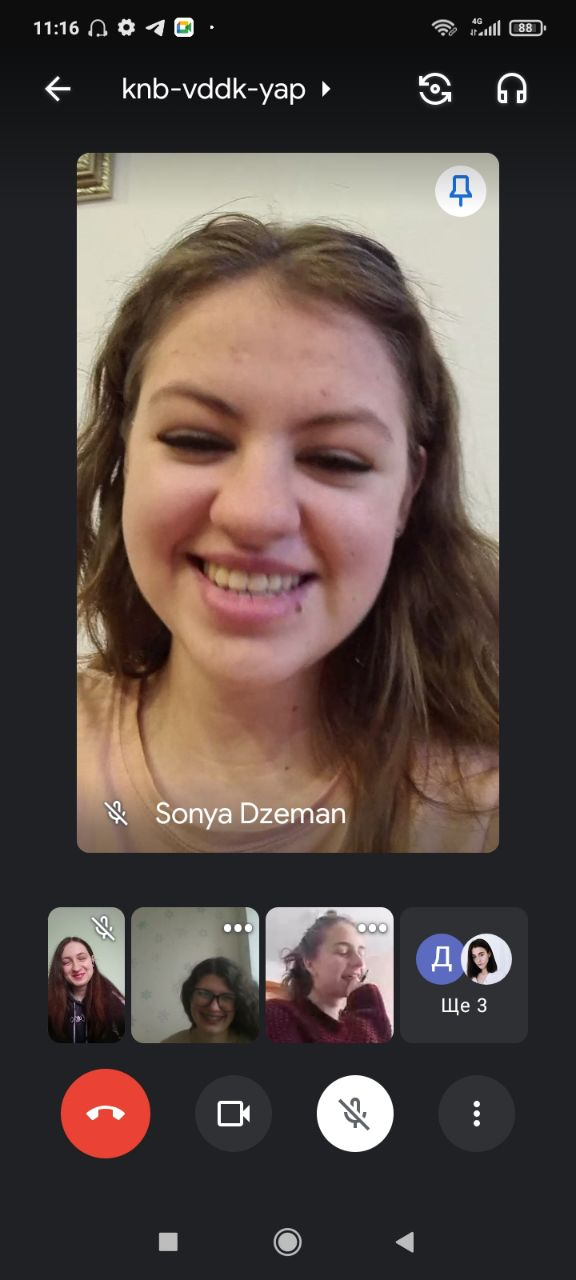 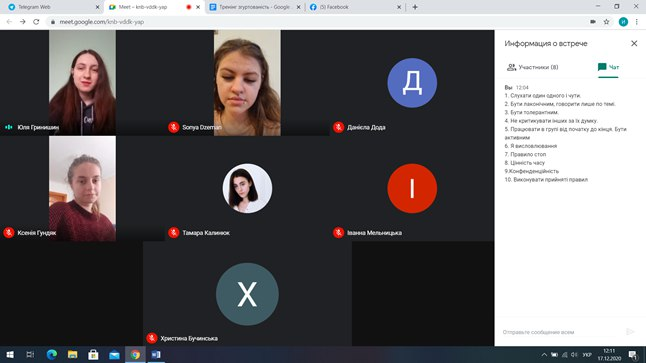 